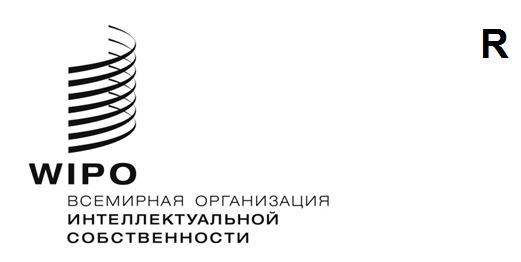 SCCR/42/INF/1оригинал: английскийДАТА: 5 мАЯ 2022 Г.Постоянный комитет по авторскому праву и смежным правамСорок вторая сессияЖенева, 9–13 мая 2022 г.АННОТИРОВАННАЯ ПОВЕСТКА ДНЯподготовлена СекретариатомНоминальная повестка дня и гибкий подход: если обсуждение того или иного пункта завершится раньше, чем запланировано в настоящей аннотированной повестке дня, дискуссия по следующему пункту, если это возможно, начнется незамедлительно и оставшееся время может быть использовано для работы по пунктам, которые еще не рассматривались. В этой связи график рассмотрения конкретных вопросов в определенные дни следует считать условным. Другими словами, в случае завершения рассмотрения какого-либо вопроса повестки дня до истечения отведенного времени Председатель может сразу перейти к рассмотрению следующего пункта повестки дня.День 1 – понедельник, 9 мая 2022 г.Открытие сессии и охрана прав вещательных организаций 10:00 – 10:15	Открытие сессии; принятие повестки дня; выборы должностных лиц, аккредитация НПО; принятие отчета о 41-й сессии ПКАПДокументы: документы «Проект повестки дня» (SCCR/42/1 PROV.) и «Аккредитация неправительственных организаций» (SCCR/42/2) размещены на странице заседания по адресу https://www.wipo.int/meetings/ru/details.jsp?meeting_id=69311; документ «Проект отчета» (SCCR/41/10) размещен на странице 41-й сессии ПКАП по адресу https://www.wipo.int/meetings/ru/details.jsp?meeting_id=63929.10:15 – 10:20	Вступительное слово заместителя Генерального директора10:20 – 10:30	Вступительное слово Председателя и краткая характеристика формата заседания и методов работы10:30 – 11:10	Вступительные заявления координаторов групп		[Перерыв на кофе во время подготовки зала заседания]11:30 – 13:00	Информационная сессия о влиянии пандемии COVID-19 на экосистему авторского праваЧасть I: Влияние пандемии Covid-19 на творческие отрасли	Документы:  повестка дня первой и второй частей информационной сессии, а также документы по этой теме будут размещены на специальной веб-странице по адресу https://www.wipo.int/meetings/ru/2022/info-session-impact-covid-19-copyright-ecosystems.html.	Справочная информация о проделанной за последнее время работе: на 41-ой сессии ПКАП Комитет попросил Секретариат провести параллельно с сорок второй сессией Комитета информационную сессию продолжительностью в полдня по теме «Влияние Covid-19 на культурную, творческую и образовательную экосистему, включая вопросы авторского и смежных прав, а также ограничений и исключений». Информационная сессия будет организована отдельно от остальной работы по повестке дня сорок второй сессии ПКАП.13:00 – 14:30	Перерыв на обед14:30 – 16:00	Продолжение информационной сессии в порядке, указанном выше.Часть II: Влияние пандемии Covid-19 на образовательные и исследовательские учреждения и учреждения культурного наследия, а также на людей, которым они служат, в сфере авторского права	[Перерыв на кофе во время подготовки зала заседания]16:30 – 18:00		Начало обсуждения пункта повестки дня по вещательным организациямДокументы:  «Пересмотренный проект текста договора ВОИС о вещательных организациях» (SCCR/42/3) (на шести языках); предыдущие документы по теме размещены на странице заседания по адресу https://www.wipo.int/meetings/ru/details.jsp?meeting_id=69311.Справочная информация о проделанной за последнее время работе: на 41-й сессии ПКАП заместитель Председателя представил обновленную информацию о текущей работе, ведущейся в неофициальном порядке, и ответил на вопросы делегаций. Перед 42-й сессией в рамках процедуры работы товарищей Председателя исполняющий обязанности Председателя совместно с заместителем Председателя и координаторами подготовил «Пересмотренный проект текста договора ВОИС о вещательных организациях» (документ SCCR/42/3).42-я сессия ПКАП: работа сессии начнется с представления проекта текста договора (документ SCCR/42/3). Председатель предложит членам, МПО и НПО высказать общие замечания и поделиться своими соображениями относительно дальнейших шагов; после этого, возможно, на определенном этапе участники перейдут к неофициальным консультациям.День 2 – вторник, 10 мая 2022 г.Охрана прав вещательных организаций10:00 – 13:00	Продолжение обсуждения темы «Охрана прав вещательных организаций» в порядке, определенном 9 мая 2022 г.; на определенном этапе участники, возможно, перейдут к неофициальным консультациям13:00 – 15:00	Перерыв на обед	Параллельное мероприятие: «Исключения в авторском праве и исследования в этой области», Программа по информационной справедливости и интеллектуальной собственности (PIJIP), Вашингтонский колледж права Американского университета	Время: 13:00 – 15:00	Место проведения: здание AB, зал B	Zoom: https://wipo-int.zoom.us/webinar/register/WN_lMlRrGMeSyeMEkVnzCpuKA15:00 – 18:00	Продолжение обсуждения темы охраны прав вещательных организацийДень 3 – среда, 11 мая 2022 г.Охрана прав вещательных организаций и ограничения и исключения10:00 – 12:15	Продолжение обсуждения темы «Охрана прав вещательных организаций» в порядке, определенном 9 мая 2022 г.12:15 – 13:00	Начало обсуждения пунктов повестки дня по ограничениям и исключениямДокументы: «Отчет о проведении региональных семинаров и международной конференции» (SCCR/40/2) (на шести языках); «Предложение Африканской группы в отношении проекта программы работы в области исключений и ограничений» (SCCR/42/4) (на шести языках); предыдущие документы по теме размещены на странице заседания по адресу https://www.wipo.int/meetings/ru/details.jsp?meeting_id=69311.Справочная информация о проделанной за последнее время работе: на 41-й сессии ПКАП Комитет принял к сведению заявления делегаций. Перед 42-й сессией ПКАП был представлен документ «Предложение Африканской группы в отношении проекта программы работы в области исключений и ограничений» (SCCR/42/4).42-я сессия ПКАП: после сообщения Секретариата о состоянии дел по данному направлению работы и представления Африканской группой своего предложения, Председатель предложит членам, МПО и НПО высказать общие замечания, при этом будет предоставлена возможность обменяться мнениями с некоторыми авторами исследований ПКАП по вопросу об ограничениях и исключениях, которые смогут присутствовать на сессии, и поделиться своими соображениями относительно дальнейших шагов.13:00 – 15:00	Перерыв на обед	Параллельное мероприятие: «Роль авторского права в развитии национальных аудиовизуальных секторов – турецкое кино- и телепроизводство и глобальная дистрибьюция», Международная федерация ассоциаций кинопродюсеров (FIAPF)	Время: 13:00 – 15:00	Место проведения: здание AB, зал В	Zoom: https://wipo-int.zoom.us/webinar/register/WN_zW1uRNeCSPSg7Nmj99QFfw15:00 – 18:00	Продолжение обсуждения темы ограничений и исключенийДень 4 – четверг, 12 мая 2022 г.Ограничения и исключения10:00 – 13:00	Продолжение обсуждения темы ограничений и обсуждений в порядке, определенном 11 мая 2022 г.13:00 – 15:00	Перерыв на обед15:00 – 18:00	Продолжение обсуждения темы ограничений и исключений18:00	Параллельное мероприятие: «Музыкальная индустрия крупным планом: роль звукозаписывающих компаний в развивающемся музыкальном бизнесе», Международная федерация фонографической промышленности (IFPI)	Место проведения: здание AB, конференц-зал ВОИС + вестибюль здания АВ	Zoom:  https://wipo-int.zoom.us/webinar/register/WN_zW1uRNeCSPSg7Nmj99QFfwДень 5 – пятница, 13 мая 2022 г.Прочие вопросы и закрытие сессии 10:00 – 10:05	Начало обсуждения пункта повестки дня «Прочие вопросы»10:05 – 13:00	Авторское право в цифровой среде  Документы: предыдущие документы по теме размещены на странице заседания по адресу https://www.wipo.int/meetings/ru/details.jsp?meeting_id=69311.Справочная информация о проделанной за последнее время работе: на 41-й сессии ПКАП в формате видеопрезентаций авторов были представлены следующие документы: документ «Глобальный рынок цифровой музыки изнутри» (SCCR/41/2), подготовленный г-жой Сьюзан Батлер; исследование на тему «Исполнители на рынке цифровой музыки: экономические и правовые аспекты» (SCCR/41/3), подготовленное г-ном Кристианом Кастлом и профессором Клаудио Фейхоо; документ «Музыкальный рынок в странах Латинской Америки» (SCCR/41/4), подготовленный г-жой Лейлой Кобо; документ «Исследование состояния рынка цифровой музыки в Западной Африке» (SCCR/41/6), подготовленный г-ном Эль-Хаджем Мансуром Жаком Саньей; и документ «Доклад о рынке и основных бизнес-моделях онлайн-музыки в странах Азии: краткий обзор и общие тенденции» (SCCR/41/7), подготовленный г-жой Ирен Калболи и г-ном Джорджем Хваном.42-я сессия ПКАП: Секретариат совместно с авторами исследований осветит работу, проделанную по данной теме. Председатель предложит членам, МПО и НПО высказать общие замечания, при этом будет предоставлена возможность обменяться мнениями с некоторыми авторами исследований, которые смогут присутствовать на сессии, и поделиться своими соображениями относительно дальнейших шагов.13:00 – 15:00	Перерыв на обед	Параллельное мероприятие: «Обновленная информация о механизмах ВОИС для альтернативного урегулирования споров, связанных с авторским правом и контентом в цифровой среде», Центр ВОИС по арбитражу и посредничеству	Время: 13:45 – 14:45	Место проведения: здание AB, зал В	Zoom: https://wipo-int.zoom.us/s/6740251543615:00 – 16:25	Право следованияДокументы: предыдущие документы по теме размещены на странице заседания по адресу https://www.wipo.int/meetings/ru/details.jsp?meeting_id=69311.Справочная информация о проделанной за последнее время работе: на 41-й сессии ПКАП в формате видеопрезентации был представлен документ «Разъяснения, предоставленные целевой группой по праву авторов на долю от перепродажи в ответ на вопросы, поднятые делегацией Японии» (SCCR/41/9), подготовленный г-жой Мари-Анн Ферри-Фолл и профессором Сэмом Рикетсоном.42-я сессия ПКАП: после сообщения Секретариата о состоянии дел по данному направлению работы Председатель предложит членам, МПО и НПО высказать общие замечания и поделиться своими соображениями относительно дальнейших шагов.16:25 – 16:30	Охрана прав режиссеров-постановщиковДокументы:  «Исследование по вопросу о правах режиссеров-постановщиков театральных постановок» (SCCR/41/5); предыдущие документы по теме размещены на странице заседания по адресу https://www.wipo.int/meetings/ru/details.jsp?meeting_id=69311.Справочная информация о проделанной за последнее время работе: на 41-й сессии ПКАП авторы документа «Исследование по вопросу о правах режиссеров-постановщиков театральных постановок» (SCCR/41/5) профессор Изольда Жендро и профессор Антон Серго в формате видеопрезентаций представили вниманию участников выводы исследования.42-я сессия ПКАП: Секретариат представит краткую обновленную информацию.16:30 – 17:00	Находящееся на рассмотрении предложение о проведении исследования по вопросу о праве на вознаграждение за выдачу произведений в публичных библиотекахДокумент: документ «Предложение о включении в повестку дня и план будущей работы Постоянного комитета по авторскому праву и смежным правам Всемирной организации интеллектуальной собственности (ВОИС) исследования по вопросу о праве на вознаграждение за выдачу произведений в публичных библиотеках» (SCCR/40/3/Rev. 2) размещен на странице заседания по адресу https://www.wipo.int/meetings/ru/details.jsp?meeting_id=69311.Справочная информация о проделанной за последнее время работе: на 41-й сессии Комитет принял к сведению заявления делегаций по поводу находящегося на рассмотрении предложения Сьерра-Леоне, Панамы и Малави о проведении предпроектного исследования по вопросу о праве на вознаграждение за выдачу произведений в публичных библиотеках.42-я сессия ПКАП: Председатель предложит авторам предложения кратко представить обновленную информацию. Затем Председатель предложит членам, МПО и НПО высказать общие замечания и поделиться своими соображениями относительно дальнейших шагов.Председатель уточнит, есть ли другие вопросы, требующие рассмотрения Комитета.17:00 – 18:00	Закрытие сессии: представление резюме Председателя, заключительные заявления координаторов групп.[Конец документа]